ТОГТООЛРАСПОРЯЖЕНИЕ № 43                                                                                                                                                                                                                                                                                                                                                                                                                                                                                                                                                                                                                                                                                                                                                                                                                                                                                                                                                                                                                                                                                                                                                                                                                                                                                                                                                                                                                                                                                                                                                                                                                                                                                                                                                                                                                                                                                                                                                                                                                                                                                                                                                                                                                                                                                                                                                                                                                                                                                                                                                                                                                                                                                                                                                                                                                                                                                                                                                                                                                                                                                                                                              от «11» сентября  2017 года. О назначении ответственного лица за проведение антикоррупционной экспертизы муниципальных  нормативных правовых актов в администрации МО сельское поселение «Аргада»  Руководствуясь п. 2 ст. 6 ФЗ от 25.12.2008 г. №273 –ФЗ «О противодействии коррупции», ст.2 федерального закона от 17.07.2009 г. №172 –ФЗ « Об антикоррупционной экспертизе нормативных правовых актов и проектов нормативных правовых актов и на основании пункта 1.3 решения Совета депутатов МО сельское поселение «Аргада» № 54 от 18.06.2013г.  Назначить специалиста 1 разряда  администрации МО сельское поселение «Аргада» Цыремпилову Ц.Д. ответственным лицом за проведение антикоррупционной экспертизы муниципальных нормативных правовых актов и их проектов, а также за ведение Журнала учета муниципальных нормативных правовых актов и их проектов, поступивших на антикоррупционную экспертизу, в котором отражаются сведения об актах, сроке проведения и результатах этой экспертизы.Контроль за исполнением оставляю за собой.Настоящее распоряжение  вступает в силу с момента подписания.Ознакомлена: ___________________  Цыремпилова Ц.Д.Глава муниципального образованиясельское поселение «Аргада»                                                      Б.Б. ДондуповБУРЯАД РЕСПУБЛИКЫН ХУРУМХААНАЙ АЙМАГАЙ АРГАТА ТОСХОНОЙ МУНИЦИПАЛЬНА БАЙГУУЛАМЖЫН ЗАХИРГААН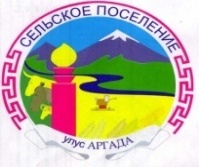 АДМИНИСТРАЦИЯ МУНИЦИПАЛЬНОГО ОБРАЗОВАНИЯ СЕЛЬСКОЕ ПОСЕЛЕНИЕ «АРГАДА»  КУРУМКАНСКОГО РАЙОНА РЕСПУБЛИКИ БУРЯТИЯ671634, Республика Бурятия, с. Аргада, ул. Хышиктуева, 8,тел.(8-30149) 93-620, факс.  93-620, e-mail:admargada@yandex.ru